О проведении муниципального этапа краевой военно-патриотической игры «Сибирский щит» 2018В соответствии с Законом Красноярского края от 08.12.2006 № 20-5445 «О государственной молодежной политике Красноярского края», письмом Краевого государственного автономного учреждения «Краевого дворца молодежи» № 482 от 28.08.2018г. с целью реализации государственной молодежной политики на территории города Канска, руководствуясь с. 30, 35 Устава города Канска, ПОСТАНОВЛЯЮ:1. Муниципальному бюджетному учреждению «Многопрофильный молодежный центр» города Канска (далее – МБУ «ММЦ» г. Канска) (М.Ю. Нашивочников) провести 13 октября 2018 года муниципальный этап краевой военно-патриотической игры «Сибирский щит» 2018.	2. Утвердить положение о проведении муниципального этапа краевой военно-патриотической игры «Сибирский щит» 2018 согласно приложению к настоящему постановлению.3. Рекомендовать МО МВД России «Канский» (А.В. Бескоровайный) обеспечить охрану общественного порядка и безопасности во время проведения муниципального этапа краевой военно-патриотической игры «Сибирский щит» 2018.	4. Исполняющему обязанности начальника Отдела физической культуры, спорта и молодежной политики администрации города Канска (Л.А. Логвиненко) уведомить:	-  отдел г. Канска управления ФСБ России по Красноярскому краю (И.Н. Тимков), 	- КГБУЗ «Канская межрайонная больница» (А.В. Кудрявцев)- КГБУЗ «Канская межрайонная детская больница» (А.В. Бобрик) о проведении муниципального этапа краевой военно-патриотической игры «Сибирский щит» 2018;5. Рекомендовать ФГКУ «10 отряд ФПС по Красноярскому краю» (А.В. Кравцов) определить дополнительные мероприятия по реагированию на возможные пожары и ЧС на объекте (территории), на котором проводится военно-патриотическая игра.6. Ведущему специалисту Отдела культуры (Н.А. Велищенко) опубликовать настоящее постановление в газете «Канский вестник» и разместить на официальном сайте муниципального образования город Канск в сети Интернет.	7.  Контроль за исполнением настоящего постановления возложить на исполняющего обязанности начальника Отдела физической культуры, спорта и молодежной политики администрации г. Канска Л.А. Логвиненко.8.  Постановление вступает в силу со дня подписания.Исполняющий обязанности главы города Канска								      Н.В. КадачПриложение  к постановлениюадминистрации города Канскаот 03.10.2018 г. № 911Положениеоб организации муниципального этапа краевой военно-патриотической игры «Сибирский щит» 2018ОБЩИЕ ПОЛОЖЕНИЯНастоящее Положение об организации и проведении
муниципального этапа окружной военно-патриотической игры «Сибирский щит» (далее – Положение) определяет цель, задачи и порядок проведения муниципального этапа окружной военно-патриотической игры «Сибирский щит» в 2018 году.Муниципальный этап окружной военно-патриотической игры «Сибирский щит» (далее – Муниципальный этап) проводится в рамках реализации Основ государственной молодежной политики Российской Федерации на период до 2025 года, утвержденных распоряжением Правительства Российской Федерации от 29 ноября 2014 г. № 2403-р, закона Красноярского края «О государственной молодежной политике Красноярского края» от 08 декабря 2006 г. № 20-5445, подпрограммы «Патриотическое воспитание молодежи» государственной программы Красноярского края «Молодежь Красноярского края в XXI веке», утвержденной постановлением Правительства Красноярского края от 30 сентября 2013 г. № 519-п, региональной программы Красноярского края «Патриотическое воспитание граждан в Красноярском крае на 2017 – 2020 годы», утвержденной распоряжением Правительства Красноярского края 23 декабря 2016г. № 1163-р.Организатором Муниципального этапа территории «ВОСТОК» является МБУ «Многопрофильный молодежный центр» г. Канска.Спонсорами Муниципального этапа могут стать юридические лица, в том числе некоммерческие общественные организации и объединения (далее – НКО), осуществляющие финансовую поддержку в проведении Муниципального этапа, а также оказывающие техническую, организационную
и интеллектуальную помощь в подготовке, организации и проведении Муниципального этапа.ЦЕЛЬ И ЗАДАЧИЦель – отбор участников для зонального этапа окружной военно-патриотической игры «Сибирский щит» в 2018 году.Основные задачи: организация и проведение Муниципального этапа, направленного
на ориентирование молодежи в условиях чрезвычайных катастроф, техногенных бедствий, террора;отработка навыков военно-прикладных и технических видов спорта;привлечение молодежи к участию в окружной военно-патриотической игре «Сибирский щит».ПОРЯДОК, МЕСТО И ДАТА ПРОВЕДЕНИЯ
МУНИЦИПАЛЬНОГО ЭТАПАМуниципальный этап проводится 13 октября 2018г.Место проведения Муниципального этапа территории «ВОСТОК» –Канский район, поселок Карьерный, микрорайон ДСУ 4, ул. Трактовая, 14.Заявки на участие в Муниципальном этапе принимаются не менее, чем за 1 неделю до дня проведения Муниципальный этапа на электронную почту, указанную Организатором Муниципального этапа, в формате PDF/JPG (Приложение №1). Обязательным пунктом в заявке является отметка, в графе «Допуск врача», в которой проставляется подпись и печать врача, осматривающего участников команды. К заявке прикладывается согласие на обработку и использование персональных данных (Приложение №2).Заявки на участие не принимаются в случае:предоставления заявки в сроки, не соответствующие срокам, указанным в данном положении;неправильного и (или) неполного оформления заявки;несоответствия участников команды возрастным критериям, установленным п. 4.1 настоящего положения.Примерный порядок проведения Муниципального этапа определяет Организатор, с учетом имеющейся материально-технической базы молодежного центра.Описание Муниципальных этапов приведено в Приложении №3 к настоящему Положению.Программа Муниципальных этапов может быть скорректирована, исходя из существующей материально-технической базы молодежного центра.Итоговое общекомандное место определяется по наименьшей сумме мест, занятых командой на Муниципальном этапе. При одинаковой сумме мест победа присуждается команде, набравшей большее количество баллов на этапе «Огневая подготовка».УЧАСТНИКИ И ТРЕБОВАНИЯ К НИМК участию в Муниципальном этапе допускаются участники клубов патриотического воспитания муниципальных молодежных центров Красноярского края, зарегистрированных патриотических объединений Красноярского края, участники ВВПОД «Юнармия» в возрасте от 14 лет до 25 лет, не имеющие медицинских противопоказаний.В состав команды входят 8 (восемь) человек (6 юношей и 2 девушки) и руководитель команды, согласно заявке на участие в  Муниципальном этапе. Обязательным условием участия в игре является наличие руководителя команды. Руководитель команды несет ответственность за жизнь и здоровье участников игры.Возрастные категории участников: 14-17 лет;18-25 лет.В случае замены участника в период после подачи заявки, руководитель команды должен уведомить об этом организатора Муниципального этапа не позднее, чем за 2 дня до начала Муниципального этапа. Замена участников во время проведения игры не допускается.Допускается участие команды в неполном составе (не менее 7 (семи) человек), если во время проведения Муниципального этапа один  из участников не может принимать участие по уважительной причине (болезнь, травма, полученная во время прохождения Муниципального этапа) с предоставлением в судейскую коллегию подтверждающих документов.В этом случае, при прохождении Муниципального этапа один из участников команды выполняет прохождение Муниципального этапа вместо отсутствующего.Если во время проведения Муниципального этапа, два и более участников команды не могут принимать участие, команда снимается с прохождения Муниципального этапа.ФИНАНСИРОВАНИЕРасходы, связанные с подготовкой и проведением Муниципального этапа осуществляются за счет организатора.Расходы, связанные с проживанием и питанием участников Муниципального этапа, а также транспортные расходы и расходы, связанные
с подготовкой к участию в Муниципальном этапе, осуществляются за счет направляющей стороны.КОНТАКТНАЯ ИНФОРМАЦИЯОрганизатор Муниципального этапа территории «ВОСТОК» –
МБУ «Многопрофильный молодежный центр» г. Канска.Адрес: 663604 Красноярский край, г. Канск, ул. 40 лет Октября, 5а.И.о. директора: Нашивочников Максим Юрьевич.Руководитель ФП «АВПК»: Нашивочников Максим Юрьевич.Тел. (раб.) 8-39161-2-36-51. E-mail: mmc_kansk@mail.ruИ.о. начальника Отдела ФКСиМП					Л.А. ЛогвиненкоПриложение № 1 к Положению об организации муниципального этапа краевой военно-патриотической игры «Сибирский щит» 2018ЗАЯВКА
ДЛЯ УЧАСТИЯ В МУНИЦИПАЛЬНОМ ЭТАПЕ
ОКРУЖНОЙ ВОЕННО-ПАТРИОТИЧЕСКОЙ ИГРЫ
«СИБИРСКИЙ ЩИТ»Муниципальное образование_________________________________________________________Учреждение _______________________________________________________________________Название ВПК _____________________________________________________________________Руководитель команды  _____________________________________________________________Руководитель команды		______________________________	__________________						(Ф.И.О.)				(подпись)Руководитель учреждения	_______________________________	__________________							(Ф.И.О.)				(подпись)												   М.П.Врач		_____________________________________			__________________				(Ф.И.О.)							(подпись)												   М.П.Приложение № 2 к Положению об организации муниципального этапа краевой военно-патриотической игры «Сибирский щит» 2018И.о. директораМБУ «ММЦ»Города Канска М.Ю. Нашивочникову							        от _________________________________									(ФИО)        ___________________________________								       (Место жительства)							         Тел: _______________________________							         e-mail:_____________________________СОГЛАСИЕна использование и обработку персональных данныхЯ, ____________________________________________________________________________________, (ФИО)_____________________________________________________________________________________(адрес)на основании Федерального закона от 27.07.2006 г. № 152-ФЗ «О персональных данных» даю согласие на обработку персональных данных оператору, молодежному центру МБУ «ММЦ» (далее – Молодежный центр), расположенному по адресу: 663003, Россия, Красноярский край, г. Канск, ул. 40 лет Октября, д. 5а, в связи с участием
в Муниципальном этапе окружной военно-патриотической игры «Сибирский щит», в том числе на сбор, систематизацию, накопление, хранение, уточнение, использование, передачу персональных данных третьим лицам, в том числе юридическим и физическим лицам – исключительно для нужд обеспечения участия в Муниципальном этапе окружной военно-патриотической игры «Сибирский щит», (при обязательном условии соблюдения конфиденциальности персональных данных), а также
на блокирование и уничтожение персональных данных.Перечень персональных данных, на обработку которых дается согласие: фамилия, имя, отчество, место проживания, дата рождения, паспортные данные, контактный номер телефона и e-mail.Данным заявлением разрешаю считать общедоступными, в том числе выставлять в сети Интернет, следующие персональные данные: фамилия, имя, отчество, место проживания, дата рождения, паспортные данные, контактный номер телефона и e-mail.Я согласен (-сна), что обработка персональных данных может осуществляться как
с использованием автоматизированных средств, так и без таковых.Настоящее согласие действует бессрочно.Я оставляю за собой право отозвать настоящее согласие, письменно уведомив об этом МБУ «ММЦ».В случае получения моего письменного заявления об отзыве настоящего согласия МБУ «ММЦ» обязано прекратить обработку или обеспечить прекращение обработки персональных данных и уничтожить или обеспечить уничтожение персональных данных в срок, не превышающий 30 дней с даты поступления указанного отзыва. Об уничтожении персональных данных МБУ «ММЦ» обязан уведомить меня
в письменной форме.«____» _____________ 201_ г.  _________________ / ________________________________Приложение № 3 к Положению об организации муниципального этапа краевой военно-патриотической игры «Сибирский щит» 2018ИНСТРУКТАЖ ПО ТЕХНИКИ БЕЗОПАСНОСТИ, ПРИ ПРОХОЖДЕНИИ ЭТАПОВВОЕННО – ПАТРИОТИЧЕСКОЙ ИГРЫ «СИБИРСКИЙ ЩИТ»Руководитель команды ______________________________________________________           М.П. Приложение №4 к Положению об организации муниципального этапа краевой военно-патриотической игры «Сибирский щит» 2018ИНСТРУКТАЖ ПО МЕРАМ БЕЗОПАСНОСТИ ПРИ ОБРАЩЕНИИ С ОРУЖИЕМНА ВОЕННО – ПАТРИОТИЧЕСКОЙ ИГРЕ «СИБИРСКИЙ ЩИТ»Руководитель команды ________________________________________________________       М.П. Приложение № 5 к Положению об организации муниципального этапа краевой военно-патриотической игры «Сибирский щит» 2018ОПИСАНИЕ МУНИЦИПАЛЬНЫХ ЭТАПОВ
ОКРУЖНОЙ ВОЕННО-ПАТРИОТИЧЕСКОЙ ИГРЫ
«СИБИРСКИЙ ЩИТ»СТРОЕВАЯ ПОДГОТОВКАВыступление команды занимает не более 10 минут и включает в себя обязательное выполнение одиночных строевых приемов и в составе подразделения на месте и в движении, а также строевую песню. Команда находится в строю в две шеренги в установленном месте (плац).Командир строевым шагом выдвигается к установленному месту проведения конкурса, приняв строевую стойку, становится лицом
в сторону команды и командует: «Отделение, ко мне. В две шеренги становись». По окончании подачи команды на построение командир быстро поворачивается в сторону фронта построения, в сторону судьи, проводящего смотр.По предварительной команде «Отделение» участники поворачиваются в сторону командира и принимают строевую стойку.
По исполнительной команде «Ко мне» участники команды бегом собираются к командиру. По дополнительной команде «В две шеренги становись» выстраиваются в двух шереножный сомкнутый строй влево от командира, принимают строевую стойку, при этом у всех участников в шеренге носки обуви должны быть на одной линии, а положение корпуса – как при строевой стойке.С началом построения командир, кратчайшим путем, строевым шагом выходит на середину строя, становится в пяти-шести шагах
от него лицом к строю и следит за выстраиванием команды.Приняв строевую стойку стоя лицом в сторону команды, командир подает команду «Отделение, равняйсь». По команде «Равняйсь» все, кроме правофлангового участника команды, поворачивают голову направо (правое ухо выше левого, подбородок приподнят)
и выравниваются так, чтобы каждый видел грудь четвертого человека, считая себя первым. При выравнивании в строю участники команды могут незначительно передвигаться вперед, назад или в стороны. Выравнивание проводится   в случаях, когда интервалы между участниками команды в строю оказались нарушенными,а носки сапог – не на одной линии, а в двух шереножном строю, кроме того, нарушена дистанция между шеренгами. По окончании выравнивания командир подает команду «Смирно», по которой все участники команды быстро ставят голову прямо.Командир подает команду «Равнение на средину», по которой все участники быстро ставят голову прямо. По команде командира «Равнение направо (налево)» участники также одновременно четко поворачивают голову в сторону судьи, проводящего смотр.Подав команду, командир прикладывает руку к головному убору (приложить кратчайшим путем правую руку к головному убору так, чтобы пальцы были вместе, ладонь прямая, средний палец касался нижнего края головного убора (у козырька), а локоть был на линии и высоте плеча; без головного убора рука к голове не прикладывается), поворачивается в сторону судьи, проводящего смотр, и подходит к нему строевым шагом. Командир останавливается перед судьей за два-три шага и докладывает. Например: «Товарищ инструктор, команда _____ (район, город, т.п.) в составе 8 человек для прохождения этапа «Строевой смотр» построена. Командир отделения –  Петров».Сразу после доклада командир делает пол-оборота налево (на 1/8 круга), строевым шагом выдвигается за судью, останавливается
в одном-двух шагах сзади от судьи, поворачивается в сторону фронта строя команды, встает параллельно судье, руку от головного убора не опускает.Судья приветствует команду: «Здравствуйте, товарищи участники соревнований». Участники команды отвечают: «Здравия желаем, товарищ инструктор». Судья командует: «Вольно». Командир подает команду (дублирует команду судьи) «Вольно», опускает руку
от головного убора.По команде командира «Вольно» участники команды встают свободно, ослабляют в колене правую или левую ногу, но не сходят
с места, не ослабляют внимания и не разговаривают.Судья проверяет внешний вид команды, обращая внимание на форму одежды: наличие головных уборов, наглаженность и подгонку обмундирования, чистоту обуви и аккуратность причесок. Для этого может предварительно развести шеренги на 1–2 шага.Судья командует: «К выполнению этапа «Строевой смотр» приступить». Командир прикладывает руку к головному убору, отвечает: «Есть», с первым шагом опускает руку, двигаясь строевым шагом, кратчайшим путем становится на свое место перед строем.Для проверки одиночной строевой подготовки судьей подается команда «Товарищ Петров. Выйти из строя на _______ шагов». Командир отделения выходит строевым шагом на указанное количество шагов и поворачивается лицом к строю. Затем подаются команды судьей для поворотов на месте (по 1–2 раза): «Направо», «Налево», «Кругом», «Строевым шагом марш», и подаются команды для осуществления поворотов в движении (по 1–2 раза): «Направо», «Налево», «Кругом марш». По команде «Стой. Товарищ Петров» командир отделения поворачивается лицом к судье и отвечает: «Я», – «Ко мне» – «Есть», подходит строевым шагом и, остановившись за 2–3 шага, приложив руку к головному убору, докладывает о прибытии. По команде «Встать в строй» отвечает: «Есть», и строевым шагом становится на свое местов строю.Затем командир отделения выходит из строя для подачи команд, и по той же программе проверяется один из участников команды, указанный судьей.Командир подает команду «Отделение, разойдись». По этой команде участники команды быстро выходят из строя.Командир строевым шагом выдвигается к месту построения команды, принимает строевую стойку, становится лицом в сторону фронта построения, подает команду «Отделение, ко мне. В одну шеренгу становись». По предварительной команде «Отделение» участники команды поворачиваются в сторону командира и принимают строевую стойку. По исполнительной команде «Ко мне» участники команды бегом собираются к командиру. По дополнительной команде «В одну шеренгу становись» выстраиваются в одно шереножный сомкнутый строй влево от командира, принимают строевую стойку.С началом построения командир кратчайшим путем, строевым шагом выходит на середину строя, становится в пяти-шести шагах от него лицом к строю и следит за выстраиванием команды. Приняв строевую стойку стоя лицом в сторону команды, командир подает команду «Отделение, равняйсь» и по окончании выравнивания подает команду «Смирно».Командир командует: «Отделение, на первый-второй рассчитайсь». По этой команде каждый участник команды, начиная с правого фланга, по очереди быстро поворачивает голову к стоящему слева от него участнику, называет свой номер и быстро ставит голову прямо. Левофланговый участник команды голову не поворачивает.Командир командует: «Отделение, в две шеренги стройся». После перестроения командир командует: «Отделение, в одну шеренгу стройся».Командир командует: «Отделение, в две шеренги стройся». Для смыкания на месте командир командует: «Отделение, вправо, приставными шагами сомкнись». По исполнительной команде все участники команды одновременно передвигаются приставными шагами вправо, подходят на двух шереножного сомкнутого строя.После построения установленный для сомкнутого строя интервал и по мере подхода самостоятельно останавливаются. При этом у всех участников команды в шеренгах носки обуви должны быть на одной линии, а положение корпуса – как при строевой стойке, соблюдаются все интервалы, дистанции команды в двух шереножный сомкнутый строй командир поворачивается налево и кратчайшим путем, строевым шагом выходит на середину строя, сохраняя предыдущее расстояние от строя команды, поворачивается направо, становится лицом к строю.Командир подает команду «Отделение, равняйсь». По окончании выравнивания подает команду «Смирно». Командир командует: «Направо», «Налево» и «Кругом», в произвольном порядке несколько раз. Участники команды выполняют повороты на месте. При повороте двух шереножного строя кругом участник команды выдвигается к началу строя, в строевой стойке становится в двух шагах перед своей командой, лицом к строю. Командир подает команду «Отделение, равняйсь». По окончании выравнивания подает команду «Смирно».Командир делает поворот кругом и командует: «Отделение, строевым шагом марш». По команде «Марш» все участники команды одновременно начинают движение с левой ноги, соблюдая равнение и сохраняя интервалы и дистанции, командир подает команды для осуществления поворотов в движении (по 1–2 раза): «Отделение, направо. Налево. Кругом марш».Для выполнения воинского приветствия в строю в движении за 10–15 шагов до судьи командир командует: «Отделение, смирно, равнение направо (налево)». По команде «Смирно» все учащиеся переходят на строевой шаг, а по команде «Равнение направо» одновременно поворачивают голову в сторону судьи, кроме правофланговых, и прекращают движение руками, по команде «Равнение налево» одновременно поворачивают голову в сторону судьи, кроме левофланговых, и прекращают движение руками. По команде «Равнение направо (налево)» командир одновременно поворачивает голову в сторону судьи, проводящего смотр, прикладывает руку
к головному убору. По прохождении команды судьи, проводящего смотр, судья подает команду «Вольно». Командир командует (дублирует команду судьи): «Вольно», и опускает руку. Все участники команды быстро поворачивают голову прямо и начинают движение руками.Для прохождения с песней командир командует: «Отделение, с песней прямо». По этой команде отделение начинает движение с песней с постановкой левой ноги на землю. Отделение исполняет один куплет и припев песни.По завершении исполнения песни командир останавливает команду на месте, с которого начался строевой смотр. Командир командует: «На месте». Отделение, выполняя команду командира «На месте», выравнивает строй в установленные интервалы, дистанции. Для прекращения движения командир командует: «Стой». По исполнительной команде «Стой», подаваемой одновременно с постановкой
на землю правой или левой ноги, участники делают еще один шаг и, приставив ногу, принимают строевую стойку.Командир командует: «Налево». Командир и участники команды одновременно выполняют поворот на месте. Командир, выполнив поворот, кратчайшим путем, строевым шагом выходит на середину строя, становится в пяти-шести шагах от него лицом к строю. Приняв строевую стойку стоя лицом в сторону команды, командир подает команду «Отделение, равняйсь». По окончании выравнивания подает команду «Смирно». Командир подает команду «Равнение на средину», по которой все участники команды быстро ставят голову прямо. По команде командира «Равнение направо (налево)» участники команды также одновременно и четко поворачивают голову в сторону судьи, проводящего смотр.Подав команду, командир прикладывает руку к головному убору, поворачивается в сторону судьи, проводящего смотр, и подходит
к нему строевым шагом.Командир останавливается перед судьей за два-три шага и докладывает. Например: «Товарищ инструктор, команда _____ (район, город, т.п.) в составе 8человек этап «Строевой смотр» выполнила. Командир – Петров». После доклада командир не двигается, руку от головного убора не опускает. Судья командует: «Вольно». Командир поворачивается к команде, подает команду (дублирует команду судьи) «Вольно», опускает руку от головного убора, поворачивается к судье. По команде командира «Вольно» участники команды встают свободно, ослабляют в колене правую или левую ногу, но не сходят с места, не ослабляют внимания и не разговаривают.Судья дает короткий комментарий о прохождении этапа и командует: «Командиру разрешаю увести отделение». Командир прикладывает руку к головному убору, отвечает: «Есть», поворачивается в сторону команды, делает один шаг в сторону команды, одновременно с шагом опускает руку.Командир подает команду «Отделение, равняйсь». По окончании выравнивания подает команду «Смирно». Командир командует: «Направо». Участники команды выполняют поворот на месте. Командир кратчайшим путем, строевым шагом выдвигается к началу строя команды, в строевой стойке становится в двух шагах перед своей командой, лицом в сторону фронта построения команды.Командир командует: «Отделение, на выход шагом марш». По команде «Марш» все участники команды одновременно начинают движение с левой ноги, соблюдая равнение и сохраняя интервалы и дистанции.Отделение покидает плац.Строевая стойкаСтроевая стойка принимается по команде «Становись» или «Смирно». По этой команде стоять прямо, без напряжения, каблуки поставить вместе, носки выровнять по линии фронта, поставив их на ширину ступни; ноги в коленях выпрямить, но не напрягать; грудь приподнять, а все тело несколько подать вперед; живот подобрать; плечи развернуть; руки опустить так, чтобы кисти, обращенные ладонями внутрь, были сбоку и посредине бедер, а пальцы полусогнуты и касались бедра; голову держать высоко и прямо, не выставляя подбородка; смотреть прямо перед собой; быть готовым к немедленному действию. Строевая стойка на месте принимается и без команды: при отдании и получении приказа, при докладе, во время исполнения Государственного гимна Российской Федерации, при выполнении воинского приветствия, а также при подаче команд. По команде «Вольно» встать свободно, ослабить в колене правую или левую ногу, но не сходить с места, не ослаблять внимания и не разговаривать.Повороты на местеПовороты на месте выполняются по командам «Направо», «Нале-Во», «Кругом».Повороты кругом, налево производятся в сторону левой руки на левом каблуке и на правом носке; повороты направо – в сторону правой руки на правом каблуке и на левом носке.Повороты выполняются в два приема:первый прием – повернуться, сохраняя правильное положение корпуса, и, не сгибая ног в коленях, перенести тяжесть тела
на впередистоящую ногу;второй прием – кратчайшим путем приставить другую ногу.ДвижениеДвижение совершается шагом или бегом.Движение шагом осуществляется с темпом 110–120 шагов в минуту. Размер шага – 70–80 см.Движение бегом осуществляется с темпом 165–180 шагов в минуту. Размер шага – 85–90 см.Шаг бывает строевой и походный.Строевой шаг применяется при прохождении подразделений торжественным маршем; при выполнении ими воинского приветствия
в движении; при подходе участника к инструктору и при отходе от него; при выходе из строя и возвращении в строй, а также на занятиях по строевой подготовке.Походный шаг применяется во всех остальных случаях.Движение строевым шагом начинается по команде «Строевым шагом марш» (в движении – «Строевым марш»), а движение походным шагом – по команде «Шагом марш».По предварительной команде подать корпус несколько вперед, перенести его тяжесть больше на правую ногу, сохраняя устойчивость; по исполнительной команде начать движение с левой ноги полным шагом.При движении строевым шагом ногу с оттянутым вперед носком выносить на высоту 15–20 см от земли и ставить ее твердо на всю ступню.Руками, начиная от плеча, производить движения около тела: вперед – сгибая их в локтях так, чтобы кисти поднимались выше пряжки пояса на ширину ладони и на расстоянии ладони от тела, а локоть находился на уровне кисти руки; назад – до отказа в плечевом суставе. Пальцы рук полусогнуты, голову держать прямо, смотреть перед собой.При движении походным шагом ногу выносить свободно, не оттягивая носок, и ставить ее на землю, как при обычной ходьбе; руками производить свободные движения около тела.При движении походным шагом по команде «Смирно» перейти на строевой шаг. При движении строевым шагом по команде «Вольно» идти походным шагом.Обозначение шага на месте производится по команде «На месте шагом марш» (в движении – «На месте»).По этой команде шаг обозначать подниманием и опусканием ног, при этом ногу поднимать на 15–20 см от земли и ставить ее на всю ступню, начиная с носка; руками производить движения в такт шага.  По команде «Прямо», подаваемой одновременно с постановкой левой ноги на землю, сделать правой ногой еще один шаг на месте и с левой ноги начать движение полным шагом. При этом первые три шага должны быть строевыми.По исполнительной команде, подаваемой одновременно с постановкой на землю правой или левой ноги, сделать еще один шаг и, приставив ногу, принять строевую стойку.Для перемещения одиночных участников на несколько шагов в сторону подается команда.Повороты в движенииПовороты в движении выполняются по командам: «Направо», «Налево», «Кругом марш».Для поворота направо (налево) исполнительная команда подается одновременно с постановкой на землю правой (левой) ноги. По этой команде с левой (правой) ноги сделать шаг, повернуться на носке левой (правой) ноги, одновременно с поворотом вынести правую (левую) ногу вперед и продолжать движение в новом направлении.Для поворота кругом исполнительная команда подается одновременно с постановкой на землю правой ноги. По этой команде сделать еще один шаг левой ногой (по счету «раз»), вынести правую ногу на полшага вперед и несколько влево и, резко повернувшись
в сторону левой руки на носках обеих ног (по счету «два»), продолжать движение с левой ноги в новом направлении (по счету «три»).При поворотах движение руками производится в такт шага.Строи отделения. Развернутый стройРазвернутый строй отделения может быть одношереножный или двухшереножный.Построение отделения в одношереножный (двухшереножный) строй производится по команде «Отделение, в одну шеренгу (в две шеренги) становись».Приняв строевую стойку и подав команду, командир отделения становится лицом в сторону фронта построения; отделение выстраивается согласно штату влево от командира.С началом построения командир отделения выходит из строя и следит за выстраиванием отделения.Отделение численностью четыре человека и менее всегда строится в одну шеренгу.При необходимости выровнять отделение на месте подается команда «Равняйсь» или «Налево равняйсь».По команде «Равняйсь» все, кроме правофлангового, поворачивают голову направо (правое ухо выше левого, подбородок приподнят)
и выравниваются так, чтобы каждый видел грудь четвертого человека, считая себя первым. По команде «Налево равняйсь» все, кроме левофлангового, голову поворачивают налево (левое ухо выше правого, подбородок приподнят).При выравнивании участники могут незначительно передвигаться вперед, назад или в стороны.По окончании выравнивания подается команда «Смирно», по которой все участники быстро ставят голову прямо.При выравнивании отделения после поворота его кругом в команде указывается сторона равнения.Например: «Направо (налево) равняйсь».Повороты отделения выполняются одновременно всеми участниками с соблюдением равнения по командам и правилам. После поворота отделения в двухшереножном строю направо (налево) командир отделения делает полшага вправо (влево), а при повороте кругом – шаг вперед.По команде «Марш» все участники одновременно начинают движение с левой ноги, соблюдая равнение и сохраняя интервалы
и дистанции.Если сторона равнения не указана, равнение производится в сторону правого фланга взглядом без поворота головы.Для остановки отделения подается команда «Отделение, стой».Для перемены направления захождением плечом подается команда «Отделение, правое (левое) плечо вперед, шагом марш» (на ходу – «Марш»).По этой команде отделение начинает захождение правым (левым) плечом вперед: фланговый заходящего фланга, повернув голову вдоль фронта, идет полным шагом, сообразуя свое движение так, чтобы не   потеснить остальных к неподвижному флангу; фланговый неподвижного фланга обозначает шаг на месте и постепенно поворачивается налево (направо), сообразуясь с движением заходящего фланга; остальные, соблюдая равнение по фронту взглядом в сторону заходящего фланга (не поворачивая головы) и чувствуя локтем соседа со стороны неподвижного фланга, делают шаг тем меньший, чем ближе они находятся к неподвижному флангу.Когда отделение сделает захождение насколько нужно, подается команда «Прямо» или «Отделение, стой».Для перестроения отделения из одной шеренги в две предварительно производится расчет на первый-второй по команде «Отделение, на первый и второй рассчитайсь».По этой команде каждый участник, начиная с правого фланга по очереди быстро поворачивает голову к стоящему слева от него участнику, называет свой номер и быстро ставит голову прямо; левофланговый голову не поворачивает.Так же производится расчет по общей нумерации, для чего подается команда «Отделение, по порядку рассчитайсь».В двухшереножном строю левофланговый второй шеренги по окончании расчета строя по общей нумерации докладывает: «Полный» или «Неполный».Перестроение отделения на месте из одной шеренги в две производится по команде «Отделение, в две шеренги стройся».По исполнительной команде вторые номера делают с левой ноги шаг назад, не приставляя правой ноги, шаг вправо, чтобы встать
в затылок первым номерам, и приставляют левую ногу.Для перестроения отделения на месте из сомкнутого двухшереножного строя в одношереножный строй отделение предварительно размыкается на один шаг, после чего подается команда «Отделение, в одну шеренгу стройся».По исполнительной команде вторые номера выходят на линию первых, делая с левой ноги шаг влево, не приставляя правой ноги, шаг вперед, и приставляют левую ногу.Походный стройПоходный строй отделения может быть в колонну по одному или в колонну по два.Построение отделения в колонну по одному (по два) на месте производится по команде «Отделение, в колонну по одному (по два) становись». Приняв строевую стойку и подав команду, командир отделения становится лицом в сторону движения, а отделение выстраивается согласно штату.Для перемены направления движения колонны подается команда «Отделение, правое (левое) плечо вперед марш», направляющий заходит налево (направо) до команды «Прямо», остальные следуют за ним.Выполнение воинского приветствия в строю в движенииДля выполнения воинского приветствия в строю в движении за 10–15 шагов до инструктора командир отделения командует: «Отделение, смирно, равнение направо (налево)». По команде «Смирно» все участники переходят на строевой шаг, а по команде «Равнение направо (налево)» одновременно поворачивают голову в сторону инструктора и прекращают движение руками. По прохождении инструктора или по команде «Вольно» командир отделения командует: «Вольно», и опускает руку.При совершении нижеперечисленных ошибок во время выполнения строевых элементов производится снижение оценок.Строевая стойка: ноги согнуты в коленях, носки не выровнены по линии фронта и не развернуты на ширину ступни, каблуки не поставлены вместе;руки согнуты в локтях, кисти рук находятся не на середине бедра и не обращены ладонями внутрь, пальцы не полусогнуты
и не касаются бедра; грудь не приподнята, живот не подобран, плечи не развернуты, корпус не подан вперед; голова опущена, выставлен подбородок.Повороты на месте:после поворота не сохраняется правильное положение корпуса и ног; во время поворота ноги (нога) сгибаются в коленях; кисти рук
не посередине бедер и пальцы не касаются бедра; нога приставляется не кратчайшим путем.Повороты в движении: поворот в движении выполнен несвоевременно; поворот налево (направо) производится не на носке левой (правой) ноги; при повороте не выполняется движение руками в такт шага; поворот кругом выполняется не на носках обеих ног.Строевой шаг:корпус не подан вперед, нарушается координация движения рук и ног, голова опущена вниз; движение руками около корпуса производится не от плеча, а за счет сгибания в локтях; движение рук вперед производится значительно ниже (выше) установленной высоты, при этом локоть находится не на уровне кисти руки, а при движении назад рука отводится не до отказа в плечевом суставе;
не оттянут носок вынесенной вперед ноги, нога не ставится твердо на всю ступню, нарушается строевая стойка;темп движения значительно меньше (больше) 110–120 шагов в минуту.Выполнение воинского приветствия:воинское приветствие выполняется менее или более чем за 3–4 шага; пальцы руки, приложенной к головному убору, не вместе, ладонь согнута, средний палец не касается нижнего края головного убора (у козырька);локоть не на линии и высоте плеча, при повороте головы изменяется положение руки у головного убора, рука прикладывается к головному убору не кратчайшим путем.Выход из строя и возвращение в строй:выход из строя и возвращение в строй производится походным шагом; выход из строя осуществлен не на указанное количество шагов, после выхода не выполнен поворот лицом к строю; нет ответа «Есть» после команды о выходе из строя; по команде, например: «Рядовой Иванов», участник, стоящий лицом к строю, не повернулся к инструктору или не ответил: «Я»;по команде «Встать в строй» участник не приложил руку к головному убору или не ответил: «Есть»;нарушается положение строевой стойки, возвращение в строй производится не кратчайшем путем. Остальные недостатки те же, что и при движении строевым шагом.Подход к инструктору вне строя и отход от него:участник, услышав свое воинское звание и фамилию, не повернулся лицом к инструктору и не ответил: «Я»;при подходе
к инструктору участник за 5–6 шагов не перешел на строевой шаг; получив приказ, участник не приложил или неправильно приложил руку к головному убору; нет ответа «Есть» после получения приказа, при отходе не сделано 3–4 шага строевым шагом. Остальные недостатки те же, что и при выполнении предыдущих приемов.Подход к инструктору с выходом из строя и отход от него:при выходе из строя участник не сделал 1–2 шага от первой шеренги прямо или не выполнил в движении поворот в сторону инструктора; подход (отход) осуществлен не кратчайшим путем; при подходе участник не одновременно с приставлением ноги приложил руку к головному убору. Остальные недостатки те же, что при выходе и возвращении в строй.Оценивается: 1. одиночная строевая подготовка на месте -10 баллов;2. одиночная строевая подготовка в движении – 10 баллов;3. выполнение строевых приемов в составе подразделения – 10 баллов;4. прохождение тожественным маршем – 10 баллов;5. исполнение строевой песни – 10 баллов; 6. внешний вид (единая форма одежды) – 10 баллов; 7. навыки командира -10 баллов.Максимальный результат –70 баллов.ОГНЕВАЯ ПОДГОТОВКАПринимает участие 8 человек. Одновременно стреляют по 2 участника. Стрельба осуществляется из любого пневматического оружия: 6 выстрелов по мишени № 8 (размер: Бланк – 80*80 мм, диаметр мишени – 45,5 мм, черное яблоко – 30,5 мм, размер «десятки» 0,5 мм) дистанции 10 м.Выполняемое упражнение: стрельба из положения лежа.Время на стрельбу одного участника – 5 минутБаллы начисляются по сумме попаданий каждого участника и суммируются в общекомандный показатель. В зачет берется 5 лучших попаданий в мишень. Командное первенство определяется по максимально набранной сумме баллов.Команды НЕ ИМЕЮТ право стрелять из своего оружия. Оценивается: количество зачетных попаданий в область мишени от 1 до 10.Максимальный командный результат – 400 баллов.1.Общие Положения.Соревнования проводятся в открытом стрелковом тире или стрельбище.2. Общие требования к оружию и снаряжению.2.1. На соревнованиях разрешено пользоваться только исправным оружием, которое соответствует требованиям настоящих правил, проверено и допущено к упражнению судьей по оружию.2.2. Если после проверки и допуска оружие стрелка окажется неисправным, он может его заменить другим, проверенным 
и допущенным судьей по оружию.2.3. К оружию предъявляются следующие общие требования:• запрещены оптические прицелы;• запрещено прикреплять к оружию или вставлять в прицел корректирующие линзы (стрелок может носить корректирующие очки);3. Одежда.Участник может выступать в стрелковой куртке, в спортивном костюме или в единообразной форме команды.4. Меры безопасности.4.1. Все участники соревнований должны знать и строго соблюдать меры безопасности при обращении с оружием.4.2. Участник может пользоваться только исправным оружием, исключающим самопроизвольные выстрелы.4.3. Заряжать оружие разрешено только на линии огня (на отведенной огневой позиции) и только после команды «Заряжай!».4.4. Во время выполнения упражнения участник может положить оружие (выпустить его из рук) только после того, 
как произведет выстрел. 4.5. Запрещено прикасаться к оружию, когда в зоне стрельбы находятся люди, а также касаться и брать оружие другого стрелка; это могут сделать судья линии огня и судья по оружию с разрешения стрелка.4.6. Судья обязан в любой момент прервать стрельбу, подав команды.  «Стоп!» если в зоне стрельбы внезапно появились люди, или создалась опасная обстановка.4.7. Сделав последний выстрел в упражнении (или после того, как поданы команды «Стоп!», спортсмен должен положить оружие.4.8. При выполнении стрельб во время соревнований категорически запрещено наводить даже незаряженное оружие 
не в сторону мишеней и намеренно стрелять по рамам щитов, номерам щитов, ветровым флажкам.4.9. Запрещено оставлять без присмотра оружие.5.Обязанности и права участников по стрельбе.5.1. Участник обязан:5.2. знать и соблюдать меры безопасности.5.3. при выполнении упражнения все действия с оружием, прицельными приспособлениями, снаряжением производить самостоятельно;5.4.  не допускать действия, которые могут помешать другим стрелкам выполнять упражнение;6. Участник имеет право:6.1. обращаться к судьям по вопросам выполнения упражнения;6.2. На подготовку смены к выполнению упражнения отводится 3 минуты. 6.3. Перед началом выполнения упражнения старший судья линии огня кратко напоминает условия выполнения упражнения.6.4. После окончания времени, отведенного на подготовку смены (или раньше, если все участники смены успели приготовиться раньше и подтвердили это), старшим судьей линии огня подаются команды «Заряжай!» и через 2-3 сек -«Старт!».6.5. После команды «Заряжай!» участники имеют право зарядить оружие6.6. После команды «Старт!» участники имеют право начать стрельбу.НЕПОЛНАЯ РАЗБОРКА-СБОРКА АВТОМАТАВ конкурсе участвует вся команда. (8 человек).Порядок разборки: отделить магазин, проверить, нет ли патрона в патроннике (снять автомат с предохранителя, отвести рукоятку затворной рамы назад, отпустить рукоятку, спустить курок с боевого взвода), вынуть пенал с принадлежностями, отделить шомпол, крышку ствольной коробки, пружину возвратного механизма, затворную раму с газовым поршнем и затвором, вынуть затвор из затворной рамы, отсоединить газовую трубку со ствольной накладкой.Сборка осуществляется в обратном порядке. После присоединения крышки ствольной коробки спустить курок с боевого взвода и поставить автомат на предохранитель.Положить автомат в исходное положение.В случае падения какого-либо элемента макета АК со стола, участнику необходимо самостоятельно поднять данный элемент. Попадание детали на деталь на столе не учитывается как ошибка.Порядок проведения комплекса упражнений – участники производят неполную сборку и разборку автомата по очереди,
с фиксацией индивидуальных результатов участников. Итоговый результат формируется путем суммирования результатов всех участников.ШТРАФЫ - нарушена последовательность разборки и сборки автомата (+3 секунды за каждый элемент);- допущено падение частей автомата (со стола) (+3 секунды за каждый элемент)- не произведен контрольный спуск перед неполной разборкой и сборкой автомата (+3 секунды).ИНТЕЛЕКТУАЛЬНЫЙ ЭТАППроводится в специализированном помещении, где установлены стулья для размещения команды.Этап проводится в форме теста.Команде предстоит ответить на 30 вопросов теста.Во время этапа команде запрещено, пользоваться какой-либо литературой, справочными пособиями, мобильными телефонами, прочими средствами связи и электронными устройствами любого типа.Команда получает количество баллов, соответствующих количеству правильных ответов на вопросы.Максимальное количество - 30 баллов.При равном количестве баллов у команд, победителем этапа является команда выполнившая тест за наименьшее время.ПОЛОСА ПРЕПЯТСТВИЙЭтап проводится в зависимости от материально-технической базы молодежного центра.Часть этапов организуются в туристической направленности, часть – спортивной, и часть – военизированной.В конкурсе участвует вся команда. (8 человек).Победителем является команда, прошедшая полосу препятствий за наименьшее время.Максимальное количество баллов за прохождение полосы препятствий – 50 баллов.Снятие баллов производится в зависимости от времени прохождения полосы препятствий.Снятие баллов за ошибки во время прохождения полосы препятствий корректируются судьей.ГОРНО-ШТУРМОВАЯ ПОДГОТОВКАЗадача: добежать до веревочной переправы «Навесная переправа». Переправа состоит из 2 веревок – основная и страховочная. Перед преодолением переправы надеть страховочную беседку с карабином и усом и произвести преодоление препятствия. Веревочная переправа натянута заранее, на переправе может находиться только один участник.После преодоления переправы участник выдвигается на позицию, чтобы уничтожить цель (окоп) одной учебной гранатой массой 500 г. Метание гранаты производит каждый участник команды в положении с колена. Перед метанием гранаты участник должен обязательно одеть каску. Окоп представляет собой огороженный участок местности размером 1 х 1 м, расстояние до окопа 10 м.Штрафное время:- за нахождение более одного участника на переправе – 60 секунд;- за не прохождение переправы участником – 60 секунд;При метании гранатой оценивается: Попадание гранатой в цель – минус 60 секунд.При равном времени прохождения этапа побеждает команда, набравшая больше попаданий при метании гранаты.РАДИАЦИОННАЯ, ХИМИЧЕСКАЯ И БИОЛОГИЧЕСКАЯ ЗАЩИТАУчастники построены в одну шеренгу, ОЗК выложен перед ними, противогаз у каждого при себе. По командам: «Плащ в рукава, чулки, перчатки надеть», «Газы!» участники одевают защитные чулки, защитные плащи в рукава, противогазы, защитные перчатки и по готовности делают шаг вперед.Время останавливается по последнему участнику.Штрафные баллы:Маска противогаза одета неправильно, нарушена последовательность выполнения норматива, неправильно застегнут плащ. Штраф за каждую ошибку – 5 секунд.РУКОПАШНЫЙ БОЙЭтап состоит из двух частей:1. Демонстрация самостраховки. Участники выполняют следующие элементы самостраховки: самостраховка при падении на правый бок (на левый бок), самостраховка при падении вперед (назад).Участники, не сдавшие элементы самостраховки, к демонстрации приемов не допускаются!2. Демонстрация приемов рукопашного боя. Команда делится на четыре пары. Каждая пара попеременно демонстрирует 
по две любые из перечисленных техник рукопашного боя, заданные инструктором.Демонстрируемые техники рукопашного боя: задняя подножка, освобождение от захвата за одежду спереди, освобождение от захвата за рукав, обезоруживание при угрозе ножом спереди, при угрозе ножом сзади, защита от удара ножом снизу, защита от удара ножом сбоку, защита от удара ножом наотмашь. Вся техника – контролируемая, со страховкой атакующего. Степень контакта при ударах и степень усилия при захватах, болевых и удушающих приемах – обозначение (до первого признака эффективности).Требования к атаке: ассистент должен выполнить (обозначить) атакующее действие быстро, точно и четко с реальным усилием, соблюдая меры безопасности как для себя, так и для партнера.Требование к защите: защитные действия должны быть выполнены быстро и четко с реальным усилием, с соблюдением мер безопасности, как для себя, так и для партнера.При защите от ударов, угрозы оружием необходимо уйти с линии атаки, выполнить контратакующие действия (отвлекающий удар, болевой или удушающий прием, бросок с переводом на конвоирование). При выполнении защитных действий в темп атаки отвлекающий удар может не выполняться.Оценивается: За каждый правильно выполненный прием – 5 баллов За каждый выполненный прием с не значительными недочетами 3 баллаНе правильно выполненный прием – 0 балловНа выполнение каждого приемов дается одна попытка   Максимальный результат – 40 баллов.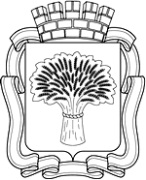 Российская ФедерацияАдминистрация города Канска
Красноярского краяПОСТАНОВЛЕНИЕ Российская ФедерацияАдминистрация города Канска
Красноярского краяПОСТАНОВЛЕНИЕ Российская ФедерацияАдминистрация города Канска
Красноярского краяПОСТАНОВЛЕНИЕ Российская ФедерацияАдминистрация города Канска
Красноярского краяПОСТАНОВЛЕНИЕ 03.10.2018 г.№911№ФАМИЛИЯ, ИМЯ, ОТЧЕСТВОУЧАСТНИКАДАТА 
РОЖДЕНИЯПАСПОРТНЫЕ ДАННЫЕ СЕРИЯ, НОМЕР, КОГДА И КЕМ ВЫДАНДОМАШНИЙАДРЕСДОПУСКВРАЧА12345678№Фамилия, имя, отчествоДатаПодпись об ознакомлении12345678№Фамилия, имя, отчествоДатаПодпись об ознакомлении12345678